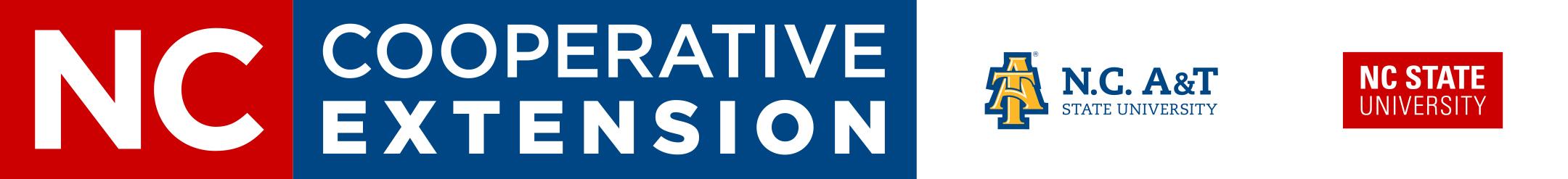 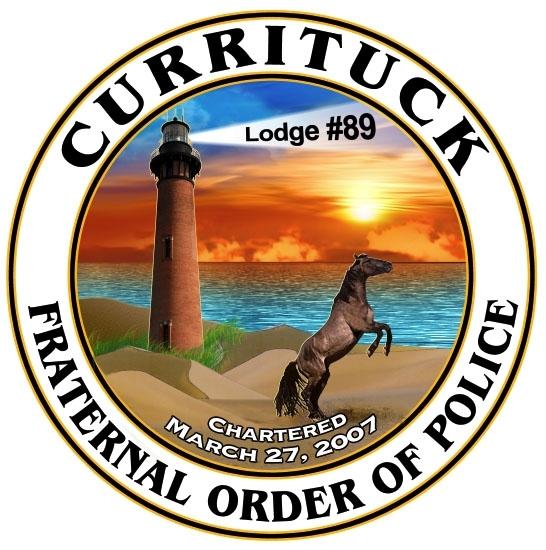 28th Annual Christmas Parade 2021 Entry Form“A Christmas Fantasy ”Sponsored by NC Cooperative Extension and Currituck Fraternal Order of Police Lodge #89Friday, December 3, 2021 at 7:00 pm (If inclement weather occurs, the event will not be rescheduled.)Parade Route: The parade route will begin on College Way in front of the COA building. The parade will travel down Maple Parkway then turn on to Community Way and drive through the YMCA and N.C. Cooperative Extension Parking lots. Once at Aviation Parkway, the parade will continue to the Barco Way intersection where parade participants can leave or stage in that area for pick up.Complete the form below, sign and return it to: NC Cooperative Extension Currituck County Center Attn: Sheila Gregory 120 Community Way Barco, NC 27917 or via email: sheila_gregory@ncsu.edu no later than November 27, 2021.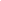 Please check your entry below: Antique Car (no.)		_____	Band		_____		Scouts		_____		Horses (no.)		_____		Motorcycle (no.)		_____	Business		_____			PLEASE NOTE: No tractor-trailers are allowed to participate due to the parade route. LIVE SANTAS ARE NOT ALLOWED ON ANY FLOAT.	If entry is not listed above, please list here: ______________________________________________________________Please Circle One:	 Individual Entry	         Company	             Organization	                 Group Name of Entry:  ___________________________________________________________________________________Contact Name:  ___________________________  Address:  ______________________________________________   Phone #:  ________________________________  Email:  _______________________________________________Will your group be (Please check):    ____Walking Only     ____Float Only    ____Walking and Float     ____Have AnimalsIf you have questions please contact Sheila Gregory at 252-232-2261, fax 252-453-2782, or email sheila_gregory@ncsu.edu or contact Lt. Kevin McCord at 252-207-4653 or email 209@currituckcountync.gov.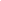 I agree not to be a party of any claim, action, or suit against the County of Currituck, NC Cooperative Extension, Currituck Sheriff's Dept. or Currituck Fraternal Order of Police Lodge #89.Signature ____________________________________ Date  _____________________